	17.05.2019    169-259-01-03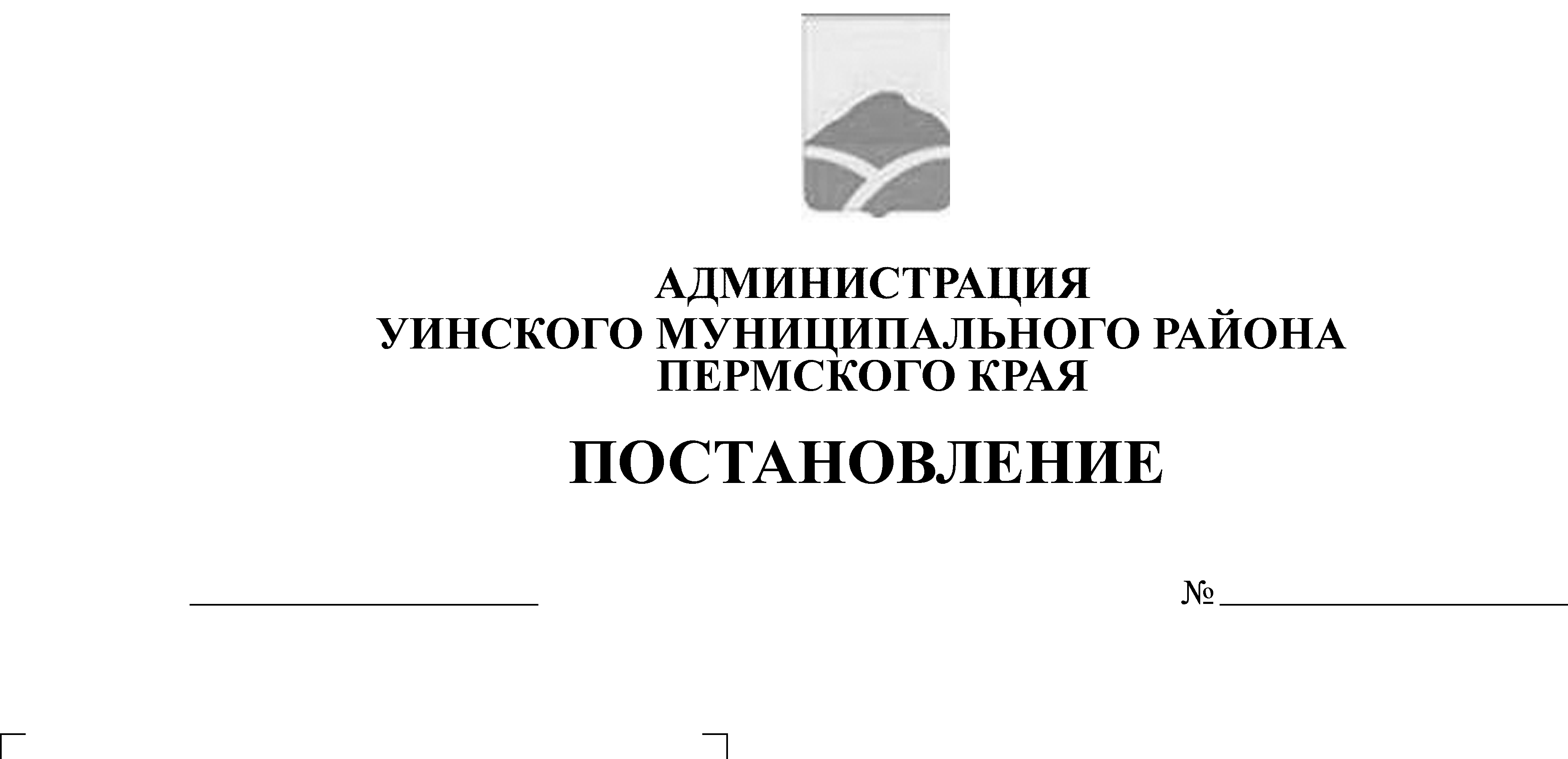 	В соответствии со статьей 179 Бюджетного кодекса Российской Федерации, постановлением администрации Уинского муниципального района от 02.10.2015 № 249-01-01-03 «Об утверждении порядка разработки, реализации и оценки эффективности муниципальных программ Уинского муниципального района» и решениями Земского Собрания  Уинского муниципального района от 20.12.2018 № 391 «О бюджете Уинского района на 2019 год и на плановый период 2020 и 2021 годов»,  от 31.01.2019  № 397 «О внесении изменений и дополнений в решение Земского Собрания Уинского муниципального района от 20 декабря 2018 г. № 391 «О бюджете Уинского района на 2019 год и на плановый период 2020 и 2021 годов», администрация Уинского муниципального района ПОСТАНОВЛЯЕТ:Внести в муниципальную программу «Управление муниципальным имуществом на территории Уинского муниципального района» на 2019-2021 годы, утвержденную  постановлением администрации Уинского муниципального района от 10.10.2018 № 460-259-01-03 «Об утверждении муниципальной программы «Управление муниципальным имуществом на территории Уинского муниципального района» на 2019-2021 годы (далее – Программа), следующие изменения и дополнения:1.1. В 1 разделе Программы:1.1.1. добавить задачу «Внесение изменений в генеральные планы Аспинского и Судинского сельских поселений»1.1.2. объемы и источники финансирования изложить в следующей редакции:1.2. В 7 разделе Программы слова второго абзаца «составляет 37 023 316,98 руб.» заменить на слова «составляет 
37 332 742,19  руб.». 1.3. Приложения 2,4,6,7 к Программе изложить в редакции согласно приложению 1,2,3,4 к настоящему постановлению.Постановление вступает в силу с момента подписания.Контроль над исполнением настоящего постановления возложить на заместителя главы администрации района по развитию инфраструктуры, председателя комитета по управлению имуществом Айтуганова Р.Р.Глава муниципального района                                                      А.Н. ЗелёнкинПриложение 1 к постановлению администрации Уинского муниципального района Объем финансовых ресурсов, необходимых для реализации муниципальной программы  на 2019 - 2021 гг.Приложение 2 к постановлению администрацию Уинского муниципального района Финансовое обеспечение реализации муниципальной программыза счет средств бюджета Уинского муниципального района--------------------------------<1> - представленные расходы подлежат ежегодному уточнению при формировании бюджета на очередной финансовый год и плановый период.Приложение 3 к постановлению администрацию Уинского муниципального района Финансовое обеспечение реализации муниципальной программыУинского муниципального района за счет всех источников финансирования Приложение 4 к постановлению администрацию Уинского муниципального района Планмероприятий реализации муниципальной программы Уинского муниципального района«Управление муниципальным имуществом на территории Уинского муниципального района» на 2019-2021 годыОбъемы и источники финансирования программыИсточники финансированияРасходы (рублей)Расходы (рублей)Расходы (рублей)Расходы (рублей)Расходы (рублей)Объемы и источники финансирования программыИсточники финансированияочередной год первый год планового периода (N)(N + 1)ИтогоОбъемы и источники финансирования программыИсточники финансирования 201920202021ИтогоОбъемы и источники финансирования программыВсего,в том числе:руб.12 851 556,9512 216 975,1212 264 210,1237 332 742,19Объемы и источники финансирования программыБюджет Уинского муниципального районаруб.1 069 941,83389 028,00389 931,001 848 900,83Объемы и источники финансирования программыКраевой бюджетруб.11 781 615,1211 827 947,1211 874 279,1235 483 841,36Объемы и источники финансирования программыФедеральный бюджетОбъемы и источники финансирования программыБюджеты сельских поселенийОбъемы и источники финансирования программыВнебюджетные источники№ п/пНаименование объектаИнвентарные и кадастровые работы, руб.Оценочные работы, руб.Проект внесения изменений в генеральные планы Аспинского и Судинского сельских поселений в ЕГРН, руб.Подготовка проекта  планировки и пректа межевания земельных участков, руб.Проект внесения изменений в схему территориального планирования  Уинского муниципального района, руб.Страхование, рубСодержание объектов газоснабжения, руб.Отчисления  на капитальный ремонт, руб Субвенции на строительство и приобретение жилых помещений для  формирования специализированного жилищного фонда для детей-сиротСодержание жилых помещений детей-сиротСодержание и обслуживание  имущества казны (снос, очистка от снега, содержание территорий и т.д.), руб.Возмещение  за земельный участок, изымаемый для муниципальных нужд, руб.Мероприятия в области жилищного хозяйства, руб.2019 год2019 год2019 год2019 год2019 год2019 год2019 год2019 год2019 год2019 год2019 год2019 год1Семенной комплекс 3ав-25, д.Ломь 3500,002Семенной комплекс КОС-05, д.Ломь 3 500,003Гидротехнические сооружения46 400,004Здание гаража, с.В-Сып, 615,6 кв.м.3 500,005Помещения детского сада, д.Ломь3 500,006Объекты недвижимого имущества8207,6290072,0011693184,3688430,7637394,0124940,207Земельные участки  300000,003 000,00400000,00120000,008Здание с.Барсаи, ул.Юбилейная, 215 428,003500,009Склад зерновой, д.Ломь 3500,0010Здание гос-ой семенной инспекции, с.Уинское, ул.Юбилейная, 143500,0012 851 556,9515 428,0024500,00300000,003 000,00400000,0046 400,008207,6290072,0011693184,3688430,7637394,01120000,0024940,202020 год2020 год2020 год2020 год2020 год2020 год2020 год2020 год2020 год2020 год2020 год2020 год1Склад зерновой (семенной), д.Ломь15 428,003500,002Здание гаража, с.В-Сып, 541,9 кв.м.3500,003Объекты недвижимого имущества11 500,009028,00090072,0011693184,36134762,764Земельные участки 6000,00100 000,00100 000,005Гидротехнические сооружения50 000,012 216 975,1215 428,0024 500,00100 000,00100 000,000,0050000,009028,0090072,0011693184,36134762,760,000,000,002021 год2021 год2021 год2021 год2021 год2021 год2021 год2021 год2021 год2021 год2021 год2021 год1Склад материально-арочный, с.В-Сып, 442,9 в.м.3500,002Склад с.В-Сып, 821,9 кв.м.15428,003500,003Объекты недвижимого имущества11 500,009931,0090072,0011693184,36181094,764Земельные участки 6000,00100 000,00100 000,005Гидротехнические сооружения50 000,012 264 210,1215 428,0024 500,00100 000,00100 000,000,0050000,009931,0090072,0011693184,36181 094,760,000,000,0037 332 742,1946 284,0073 500,00300 000,00272 309,00400 000,00150 000,0027 166,62270 216,0035 079 553,08404 288,2837394,01120000,0024940,20Наименование муниципальной программы, подпрограммы, основного мероприятия,  мероприятияОтветственный исполнитель, соисполнители, участники (ГРБС)Код бюджетной классификацииКод бюджетной классификацииКод бюджетной классификацииКод бюджетной классификацииРасходы <1>, рублейРасходы <1>, рублейРасходы <1>, рублейРасходы <1>, рублейНаименование муниципальной программы, подпрограммы, основного мероприятия,  мероприятияОтветственный исполнитель, соисполнители, участники (ГРБС)ГРБСРз ПрЦСРКВР<2>Очередной годПервый год планового периода(N+1)1234568910Муниципальная программа «Управление муниципальным имуществом на территории Уинского муниципального района» на 2019-2021 годывсего37000000001 069 941,83389 028,00389 931,00Муниципальная программа «Управление муниципальным имуществом на территории Уинского муниципального района» на 2019-2021 годыАдминистрация Уинского муниципального района1 069 941,83389 028,00389 931,001. Мероприятия по управлению муниципальным имуществом и земельными участками, в т.ч.:Администрация Уинского муниципального района0413700100000862 928,00239 928,00239 928,001.1. Проведение технической инвентаризации и паспортизации объектов недвижимости, находящихся в собственности Уинского муниципального районавсего15 428,0015 428,0015 428,001.1. Проведение технической инвентаризации и паспортизации объектов недвижимости, находящихся в собственности Уинского муниципального районаАдминистрация Уинского муниципального района0410113370010601020015 428,0015 428,0015 428,001.2. Осуществление оценки объектов муниципальной собственности, земельных участков, вовлекаемых в оборот, реализуемых через торгивсего24 500,0024 500,0024 500,001.2. Осуществление оценки объектов муниципальной собственности, земельных участков, вовлекаемых в оборот, реализуемых через торгиАдминистрация Уинского муниципального района0410113370010601020024 500,0024 500,0024 500,001.3. Подготовка проекта внесения изменений в схему территориального планирования  Уинского муниципального района Пермского краявсего400 000,00 0,000,001.3. Подготовка проекта внесения изменений в схему территориального планирования  Уинского муниципального района Пермского краяАдминистрация Уинского муниципального района04104123700106060200400 000,000,000,001.4. Подготовка проекта внесения изменений в генеральные планы Аспинского и Судинского сельских поселенийвсего300 0000,000,000,001.4. Подготовка проекта внесения изменений в генеральные планы Аспинского и Судинского сельских поселенийАдминистрация Уинского муниципального района04104123700106070200300 000,000,000,001.5.  Возмещение за земельный участок изымаемый для муниципальных нуждвсего120 000,000,000,001.5.  Возмещение за земельный участок изымаемый для муниципальных нуждАдминистрация Уинского муниципального района04101133700106120800120 000,000,000,001.6. Подготовка проекта планировки  и проекта межевания земельных участковвсего3 000,000,000,001.6. Подготовка проекта планировки  и проекта межевания земельных участковАдминистрация Уинского муниципального района041041237001060902003 000,000,000,001.7. Подготовка проекта внесения изменений в ЕГРН о границах Аспинского и Судинского сельских поселенийвсего0,00100 000,00100 000,001.7. Подготовка проекта внесения изменений в ЕГРН о границах Аспинского и Судинского сельских поселенийАдминистрация Уинского муниципального района041011337001060302000,00100 000,00100 000,001.8. Сопровождение процесса передачи территориальных зон Аспинского и Судинского сельских поселенийвсего100 000,00100 000,001.8. Сопровождение процесса передачи территориальных зон Аспинского и Судинского сельских поселенийАдминистрация Уинского муниципального района04101133700106050200100 000,00100 000,002. Прочие расходы в области жилищного хозяйстваАдминистрация Уинского муниципального района3700200000152 406,2190 072,0090 072,002.1. Уплата взносов  на капитальный ремонт общего имущества в многоквартирных домахвсего90 072,0090 072,0090 072,002.1. Уплата взносов  на капитальный ремонт общего имущества в многоквартирных домахАдминистрация Уинского муниципального района0410501370020602020090 072,0090 072,0090 072,002.2. Мероприятия в области жилищного хозяйствавсего24 940,200,000,002.2. Мероприятия в области жилищного хозяйстваАдминистрация Уинского муниципального района0410501370020604020024 940,200,000,002.3. Содержание и обслуживание имущества казны (снос, очистка крыш от снега, содержание территорий ит.д.)всего37 394,010,000,002.3. Содержание и обслуживание имущества казны (снос, очистка крыш от снега, содержание территорий ит.д.)Администрация Уинского муниципального района0410501370010611020037 394,010,000,003. Прочие расходы в области коммунального хозяйства37003000008 207,629 028,009 931,003.1.Организация в границах поселения газоснабжения населения в части технического обслуживания газопроводоввсего8207,629 028,009 931,003.1.Организация в границах поселения газоснабжения населения в части технического обслуживания газопроводовМКУ «Управление по строительству, ЖКХ и содержанию дорог администрации Уинского муниципального района»809050237003060402008207,629 028,009 931,004.Страхование370040000046 400,0050 000,0050 000,004.1. Страхование ГТСвсего46 400,0050 000,0050 000,00Администрация Уинского муниципального района0410406370040601020046 400,0050 000,0050 000,00Наименование муниципальной программы, подпрограммы, основного мероприятия,  мероприятияОтветственный исполнитель, соисполнители, участники (ГРБС)Код бюджетной классификацииКод бюджетной классификацииКод бюджетной классификацииКод бюджетной классификацииРасходы <1>, рублейРасходы <1>, рублейРасходы <1>, рублейНаименование муниципальной программы, подпрограммы, основного мероприятия,  мероприятияОтветственный исполнитель, соисполнители, участники (ГРБС)ГРБСРз ПрЦСРКВР<2>Очередной годПервый год планового периода(N+1)1234568910Муниципальная программа «Управление муниципальным имуществом на территории Уинского муниципального района» на 2019-2021 годывсего370000000012 851 556,9512 216 975,1212 264 210,12Муниципальная программа «Управление муниципальным имуществом на территории Уинского муниципального района» на 2019-2021 годыАдминистрация Уинского муниципального района1. Мероприятия по управлению муниципальным имуществом и земельными участками, в т.ч.:Администрация Уинского муниципального района0413700100000862 928,00239 928,00239 928,001.1. Проведение технической инвентаризации и паспортизации объектов недвижимости, находящихся в собственности Уинского муниципального районавсего15 428,0015 428,0015 428,001.1. Проведение технической инвентаризации и паспортизации объектов недвижимости, находящихся в собственности Уинского муниципального районаАдминистрация Уинского муниципального района0410113370010601020015 428,0015 428,0015 428,001.2. Осуществление оценки объектов муниципальной собственности, земельных участков, вовлекаемых в оборот, реализуемых через торгивсего24 500,0024 500,0024 500,001.2. Осуществление оценки объектов муниципальной собственности, земельных участков, вовлекаемых в оборот, реализуемых через торгиАдминистрация Уинского муниципального района0410113370010601020024 500,0024 500,0024 500,001.3. Подготовка проекта внесения изменений в схему территориального планирования  Уинского муниципального района Пермского краявсего400 000,00 0,000,001.3. Подготовка проекта внесения изменений в схему территориального планирования  Уинского муниципального района Пермского краяАдминистрация Уинского муниципального района04104123700106060200400 000,000,000,001.4. Подготовка проекта внесения изменений в генеральные планы Аспинского и Судинского сельских поселенийвсего300 0000,000,000,001.4. Подготовка проекта внесения изменений в генеральные планы Аспинского и Судинского сельских поселенийАдминистрация Уинского муниципального района04104123700106070200300 000,000,000,001.5.  Возмещение за земельный участок изымаемый для муниципальных нуждвсего120 000,000,000,001.5.  Возмещение за земельный участок изымаемый для муниципальных нуждАдминистрация Уинского муниципального района04101133700106120800120 000,000,000,001.6. Подготовка проекта планировки  и проекта межевания земельных участковвсего3 000,000,000,001.6. Подготовка проекта планировки  и проекта межевания земельных участковАдминистрация Уинского муниципального района041041237001060902003 000,000,000,001.7. Подготовка проекта внесения изменений в ЕГРН о границах Аспинского и Судинского сельских поселенийвсего0,00100 000,00100 000,001.7. Подготовка проекта внесения изменений в ЕГРН о границах Аспинского и Судинского сельских поселенийАдминистрация Уинского муниципального района041011337001060302000,00100 000,00100 000,001.8. Сопровождение процесса передачи территориальных зон Аспинского и Судинского сельских поселенийвсего100 000,00100 000,001.8. Сопровождение процесса передачи территориальных зон Аспинского и Судинского сельских поселенийАдминистрация Уинского муниципального района04101133700106050200100 000,00100 000,002. Прочие расходы в области жилищного хозяйстваАдминистрация Уинского муниципального района370020000011 934 021,3311 918 019,1211 964 351,122.1. Уплата взносов  на капитальный ремонт общего имущества в многоквартирных домахвсего90 072,0090 072,0090 072,002.1. Уплата взносов  на капитальный ремонт общего имущества в многоквартирных домахАдминистрация Уинского муниципального района0410501370020602020090 072,0090 072,0090 072,002.2. Субвенции на строительство и приобретение жилых помещений для формирования специализированного жилищного фонда для детей-сиротвсего11 693 184,3611 693 184,3611 693 184,362.2. Субвенции на строительство и приобретение жилых помещений для формирования специализированного жилищного фонда для детей-сиротМКУ «Управление по строительсту, ЖКХ и содержанию дорог администрации Уинского муниципального района»8091004370022С08040011 693 184,3611 693 184,3611 693 184,362.3. Содержание жилых помещений специализированного жилищного фонда для детей-сиротвсего809370022С07020088 430,76134 762,76181 094,762.3. Содержание жилых помещений специализированного жилищного фонда для детей-сиротМКУ «Управление по строительству, ЖКХ и содержанию дорог администрации Уинского муниципального района»8091006370022С07020088 430,76134 762,76181 094,762.4. Мероприятия в области жилищного хозяйствавсего24 940,200,000,002.4. Мероприятия в области жилищного хозяйстваАдминистрация Уинского муниципального района0410501370020604020024 940,200,000,002.5. Содержание и обслуживание имущества казны (снос, очистка крыш от снега, содержание территорий ит.д.)всего37 394,010,000,002.5. Содержание и обслуживание имущества казны (снос, очистка крыш от снега, содержание территорий ит.д.)Администрация Уинского муниципального района0410501370010611020037 394,010,000,003. Прочие расходы в области коммунального хозяйства37003000008 207,629 028,009 931,003.1.Организация в границах поселения газоснабжения населения в части технического обслуживания газопроводоввсего8 207,629 028,009 931,003.1.Организация в границах поселения газоснабжения населения в части технического обслуживания газопроводовМКУ «Управление по строительству, ЖКХ и содержанию дорог администрации Уинского муниципального района»809050237003060402008 207,629 028,009 931,004.Страхование370040000046 400,0050 000,0050 000,004.1. Страхование ГТСвсего46 400,0050 000,0050 000,00Администрация Уинского муниципального района0410406370040601020046 400,0050 000,0050 000,00N п/пНаименование подпрограмм, основных мероприятий, мероприятий и результатовГлавный распорядитель бюджетных средствФИО, должность ответственногоСрок начала реализации(д.м.гггг)Срок окончания реализацииОбъем ресурсного обеспечения, руб.Объем ресурсного обеспечения, руб.Объем ресурсного обеспечения, руб.Объем ресурсного обеспечения, руб.Объем ресурсного обеспечения, руб.Объем ресурсного обеспечения, руб.Объем ресурсного обеспечения, руб.N п/пНаименование подпрограмм, основных мероприятий, мероприятий и результатовГлавный распорядитель бюджетных средствФИО, должность ответственногоСрок начала реализации(д.м.гггг)Срок окончания реализациивсегоБюджет муниципального районаКраевой бюджетФедеральный бюджетБюджет сельских поселенийВнебюджетные источникиВнебюджетные источники123456789101112121Обеспечение земельными участками в собственность бесплатно к 2021 году до 100 % многодетных семей от числа многодетных семей, поставленных на учет / Увеличение доли многодетных семей, обеспеченных земельными участками в собственность бесплатно, от числа многодетных семей, поставленных на учетЛеконцева Е.Л.01.01.201931.12.2021XXXXXХХ2Регистрация прав на все объекты муниципальной собственности. Устранение нарушений, выявленных в процессе проверок сохранности и целевого использования муниципального имущества, -100%. Сокращение расходов на содержание неиспользуемого имущества / Количество объектов муниципальной собственности, по которым необходима подготовка технической документации и документации для кадастрового учетаНецветаева Т.М.01.01.201931.12.2021XXXXX3Регистрация прав на все объекты, включенные в Реестр муниципальной собственности Уинского муниципального района. Увеличение доходов за счет рационального распоряжения муниципальной собственностью. Повышение уровня полноты и достоверности информации об объектах муниципальной собственности / Поступление, арендной платы за землю и доходов от продажи земельных участков в бюджет. Количество договоров аренды земельных участковЛеконцева Е.Л.01.01.201931.12.2021XXXXX	4Осуществление оценки объектов муниципальной собственности, земельных участков, вовлекаемых в оборот, реализуемых через торги.Администрация Уинского муниципального районаНецветаева Т.М.01.01.201931.12.202173 500,0073 500,005Увеличение доходов за счет рационального распоряжения муниципальной собственностью/ Количество договоров аренды муниципальной собственности;Нецветаева Т.М.01.01.201931.12.2021XXXXX6Организация в границах поселения газоснабжения населения в части технического обслуживания газопроводовМКУ «Управление по строительству, ЖКХ и содержанию дорог администрации Уинского муниципального района»Кашапов Л.И.01.01.201931.12.202127 166,6227 166,627Уплата взносов на капитальный ремонт общего имущества в многоквартирных домахАдминистрация Уинского муниципального районаЕпишина Т.А.01.01.201931.12.2021270 216,00270 216,008Проведение технической инвентаризации и паспортизации объектов недвижимости, находящихся в собственности Уинского муниципального районаАдминистрация Уинского муниципального районаНецветаева Т.М.01.01.201931.12.202146 284,0046 284,009Сопровождение процесса передачи территориальных зон Аспинского и Судинского сельских поселенийАдминистрация Уинского муниципального районаОсетрова Т.Н.Рассохин О.В.01.01.201931.12.2020200 000,00200 000,0010Выявление бесхозяйных и выморочных объектов с целью регистрации в муниципальную собственностьАдминистрация Уинского муниципального районаНецветаева Т.М.01.01.201931.12.2021ХХ11Проведение муниципального земельного контроля. Выявление самовольных построек и организация работы по устранению правонарушений, связанных с возведением самовольных построекАдминистрация Уинского муниципального районаЛеконцева Е.Л.,Осетрова Т.Н.01.01.201931.12.2021ХХ12Обеспечение государственной регистрации возникновения, перехода, прекращения права собственности на объекты недвижимостиАдминистрация Уинского муниципального районаЛеконцева Е.Л.01.01.201931.12.2021ХХ13Обеспечение наличия в муниципальной собственности района имущества, необходимого для решения вопросов местного значенияАдминистрация Уинского муниципального районаНецветаева Т.М.01.01.201931.12.2021ХХ14Вовлечение в оборот земельных участков, свободных от прав третьих лицАдминистрация Уинского муниципального районаЛеконцева Е.Л.Осетрова Т.Н.01.01.201931.12.2021ХХ15Официальное опубликование в СМИ, размещение на официальных сайтах в сети «Интернет» сведений, связанных с управлением и распоряжением муниципальной собственностью.Администрация Уинского муниципального районаНецветаева Т.М.01.01.201931.12.2021ХХ16Подготовка проекта внесения изменений в ЕГРН о границах Аспинского и Судинского сельских поселенийАдминистрация Уинского муниципального районаОсетрова Т.Н.Рассохин О.В.01.01.201931.12.2020200 000,00200 000,0017Страхование ГТСАдминистрация Уинского муниципального районаСмирнова Л.М.01.01.201931.12.2021146 400,00146 400,0018Подготовка проекта внесения изменений в схему территориального планирования  Уинского муниципального района Пермского краяАдминистрация Уинского муниципального районаОсетрова Т.Н.Рассохин О.В.01.01.201931.12.2020400 000,00400 000,0019Субвенции на строительство и приобретение жилых помещений для формирования специализированного жилищного фонда для детей-сиротМКУ «Управление по строительству, ЖКХ и содержанию дорог администрации Уинского муниципального района»Кашапов Л.И.01.01.201931.12.202135 079 553,0835 079 553,0820Содержание жилых помещений специализированного жилищного фонда для детей-сиротАдминистрация Уинского муниципального районаНецветаева Т.М.Епишина Т.А.01.01.201931.12.2021404 288,28404 288,2821Подготовка проекта внесения изменений в генеральные планы Аспинского и Судинского сельских поселенийАдминистрация Уинского муниципального районаРассохин О.В.Осетрова Т.Н.01.06.201931.03.2020300 000,00300 000,0022Содержание и обслуживание имущества казны (снос, очистка крыш от снега, содержание территорий и т.д.)Администрация Уинского муниципального районаНецветаева Т.М.Епишина Т.А.01.05.201931.12.202137 394,0137 394,0123 Возмещение за земельный участок изымаемый для муниципальных нуждАдминистрация Уинского муниципального районаНецветаева Т.М.Епишина Т.А.01.05.201931.12.2019120 000,00120 000,0024Подготовка проекта планировки  и проекта межевания земельных участковАдминистрация Уинского муниципального районаРассохин О.В. Осетрова Т.Н.01.05.201931.12.20193 000,003 000,0025Мероприятия в области жилищного хозяйстваАдминистрация Уинского муниципального районаНецветаева Т.М.01.05.201931.05.201924 940,2024 940,20